93-005  Łódź, ul. Czerwona  3Okręgowa Izba Lekarska w ŁodziAPEL NR 4XXXIV Okręgowego Zjazdu LekarzyOkręgowej Izby Lekarskiej w Łodzi z dnia 9 kwietnia 2016 rokudo lekarzy pełniących funkcje kierowniczeOkręgowy Zjazd Lekarzy apeluje do lekarzy pełniących funkcje kierownicze                o przestrzeganie obowiązku poszanowania zasad etyki lekarskiej w stosunku do współpracowników i podwładnych. Zgodnie z zapisami Kodeksu Etyki Lekarskiej, lekarze powinni okazywać sobie wzajemny szacunek, zaś szczególny szacunek należy się lekarzom seniorom i byłym nauczycielom. Na lekarzach pełniących funkcje kierownicze spoczywa obowiązek nie tylko troski o dobro chorego ale również obowiązek dbałości o godne warunki pracy i rozwoju zawodowego podległych lekarzy i lekarzy dentystów.  Samorząd lekarski  przypomina, że zgodnie z art. 2 znowelizowanej ustawy o zawodach lekarza i lekarza dentysty z dnia 5 grudnia 1996 roku, kierowanie podmiotem leczniczym  stanowi formę wykonywania zawodu i podlega odpowiedzialności zawodowej tak jak w każdym innym rodzaju prawnej aktywności zawodowej.                   Sekretarz 				                                         Przewodniczący    Okręgowego Zjazdu Lekarzy				                 Okręgowego Zjazdu Lekarzy        Małgorzata Sokalszczuk                                                                      Robert Filipczak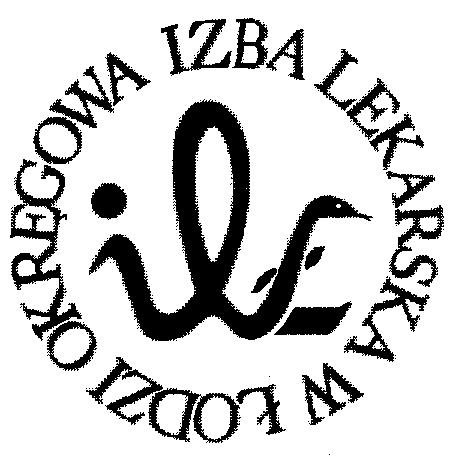 